JUST CAN’T HIDE THAT C.D. PRIDE!P.T.A. Camiseta $10.00 $5.00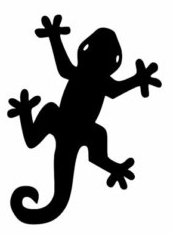 Camiseta gris/ impression de borgona 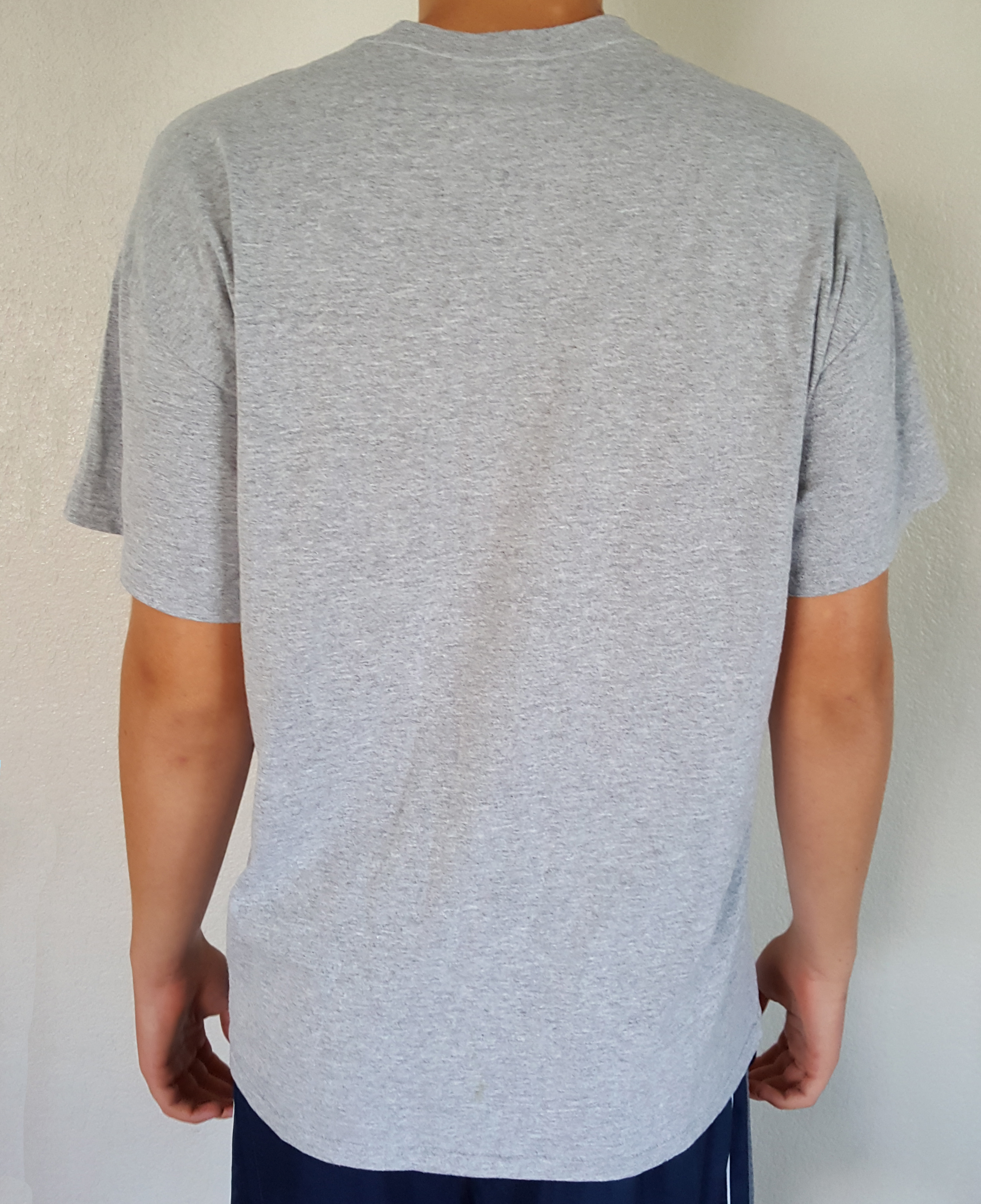 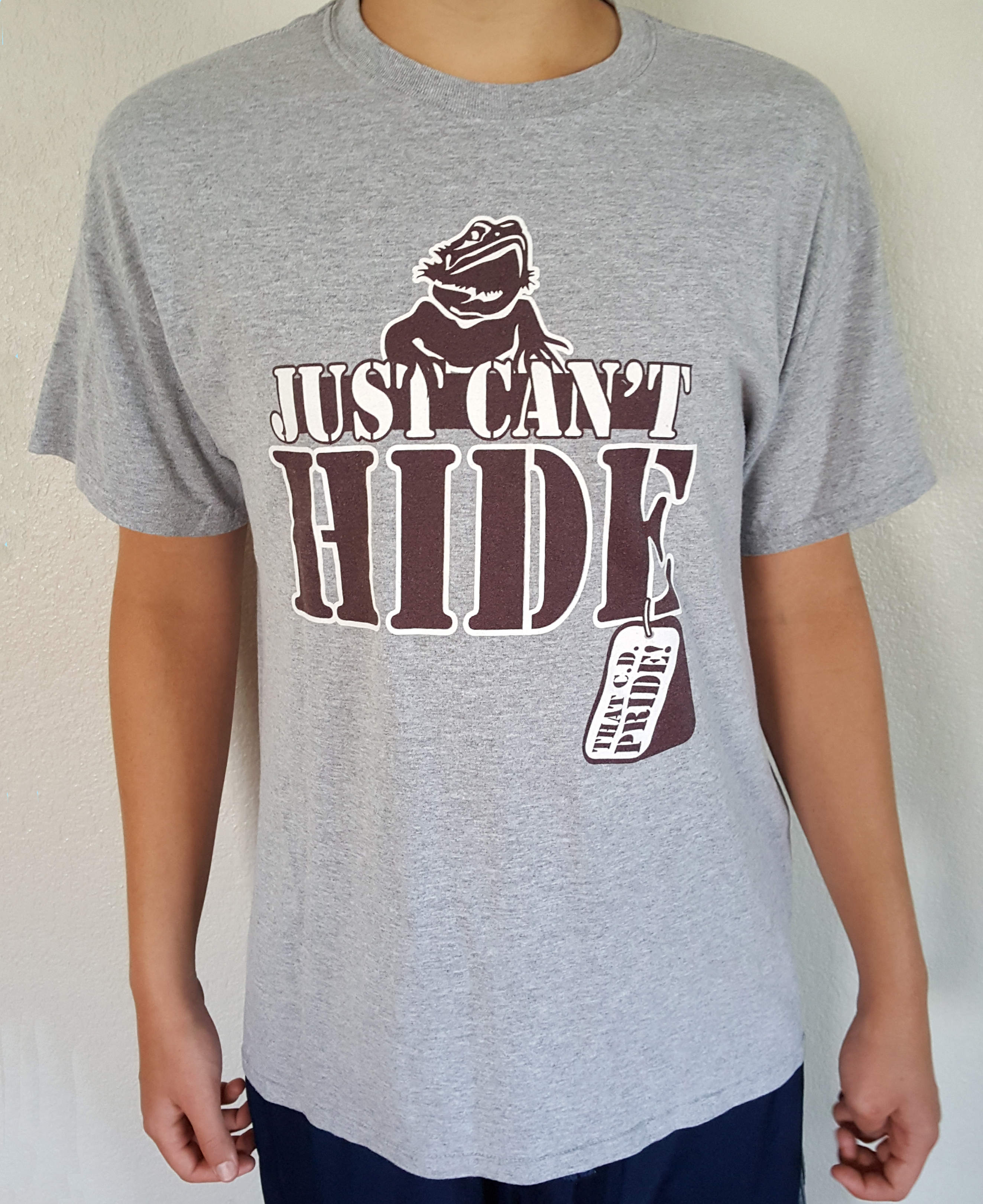  Si! Quiero ____cantidad. Camiseta(s) por $5.00 cada uno.______cantidad. SMALL       ______cantidad. MEDIUM       ______cantidad. LARGE______ cantidad. XL        ______ cantidad. 2XL        ______ cantidad. 3XLEstoy encerrando un total de   $ _________________Por favor, dale la camiseta a mi hijo/a(nombre):______________________________________En su asesoria (nombre de maestro/a) ___________________________________Su numero de telefono __________________________________________Haga los cheques hacia fuera a: C.D. Fulkes Middle School P.T.AJUST CAN’T HIDE THAT C.D. PRIDE!P.T.A. T-SHIRT $10.00  $5.00Grey shirt / Burgundy print Yes! I want _________Qty. T-shirt(s) for $5.00 each.______Qty. SMALL       ______Qty. MEDIUM       ______Qty. LARGE     ______Qty. XL______Qty.2 XL    ______Qty.3 XLI am enclosing a total of  $ _________________Please give the t-shirt to my child (name): ________________________________________In their advisory (advisory teachers name): ______________________________________Your phone number: __________________________________________MAKE CHECKS OUT TO: C.D. Fulkes Middle School P.T.A.